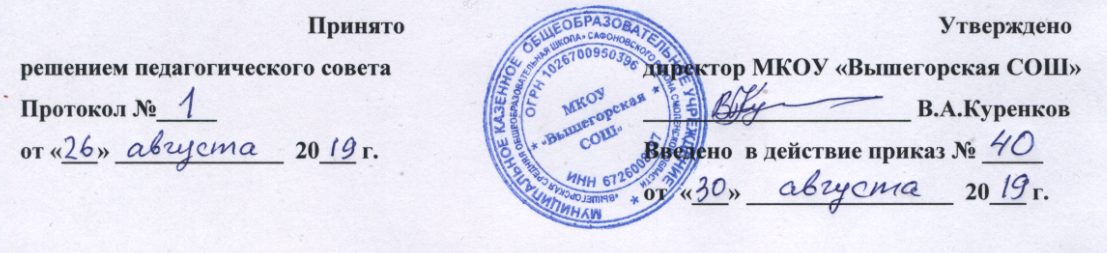 План работысоциального педагогаМКОУ Вышегорской СОШна 2019– 2020 учебный годЦель работы социального педагога:Создание  доверительного психологического климата между педагогами, учениками и родителями. Профилактика безнадзорности и правонарушений несовершеннолетних учащихся, профилактика зависимого поведения.Задачи:повышение уровня профилактической работы с подростками в школе через взаимодействие с КДН, ОПДН;развитие системы организованного досуга и отдыха детей и подростков;активизация разъяснительной работы среди учащихся и родителей по вопросам правопорядка;обеспечение социальной защиты и прав несовершеннолетних;формирование у  учащихся адекватного представления о здоровом образе жизниусиление координации предупредительно-профилактической деятельности всех ведомств, решающих данные проблемы1. Организационная работаЦель работы:составить социальный паспорт школы и каждого ученического коллективаЗадачи:оказание ребенку компетентной помощи в саморазвитии и самореализации в процессе восприятия мира и адаптации в нем; своевременное оказание социальной помощи и поддержки нуждающихся в них учащихся.2. Взаимодействие с ведомствами и службами системы профилактики безнадзорности и правонарушений несовершеннолетнихЦЕЛЬ:координировать деятельность всех служб для защиты интересов детейЗадачи:создание условий для психологического комфорта и безопасности ребенка;удовлетворение его потребностей с помощью социальных, правовых, психологических, медицинских, педагогических механизмов;предупреждение и преодоление негативных явлений в семье, школе.3. Профилактическая работа с классамиЦель: предупредить отклонения в поведении  подростков; помочь преодолеть  возникший кризис и самостоятельно изменить свою жизнь. Задачи:помощь в  познании самого себя;приобретение  необходимых знаний, гражданских и профессиональных качеств;достижение дружеских  отношений с родителями, учителями, сверстниками;формирование творческих увлечений.4. Индивидуально-профилактическая работа с учащимися, состоящими на разных формах учета5.Профилактическая работа с родителями. Профилактика семейного неблагополучия    ЗадачиЗащита ребенка от родительской жестокости, эгоизма, вседозволенности;Выполнение роли посредника, связующего звена между детьми и взрослыми, между семьей и государственными службами, организациями и учреждениями, призванными заботиться о духовном, физическом и психическом здоровье обучающихся;6. Работа с педагогическим коллективомЦель:информировать педагогов о технологиях бесконфликтного общения с учащимися и способах совместной работы по коррекции негативных проявлений в ученических коллективах.Задачи:  коррекция негативных проявлений в ученических коллективах через проведение социометрических исследований; освоение технологии конструктивного общения.7. Социально-диспетчерская деятельность8. Методическая работа№п/пНаименование мероприятияСроки выполненияОтветственный за выполнениеОтметка о выполнении1. 1.Проведение сверки учащихся 1 – 11 классов, состоящих на внутришкольном учете (далее- ВШУ ), комиссии по делам не-совершеннолетних и защите их прав, подразделении по де-лам несовершеннолетнихсентябрьсоц.педагог,кл. рук-ли1.2.Формирование банка данных на этих учащихсясентябрь-октябрьсоц. педагогкл.руководители1.3.Проведение сверки уч-ся, воспитывающихся  в неблагополуч-ных, неполных, многодетныхсемьях, детей-инвалидов.сентябрьсоц. педагог,кл. рук-ли1.4.Составление социального паспорта  ОУсентябрьсоц. педагог,кл. рук-ли1.5.Разработка программ индивидуальной работы с учащимисяВ течениегодасоц. педагог1.6.Анализ материальной готовности к школе детей  группы рискасентябрьсоц.педагогкл.руководитель1.6.Участие в заседаниях профилактического совета школы.ежемесячносоц.педагогкл.руководитель№Наименование мероприятийСроки выполненОтветственныйза выполнениеОтметка о выполнен2.1.Проведение сверки несовершеннолетних, уч-ся школы 1 – 11 классов, состоящих на ВШУ, учетах КДНиЗП, ОПДН с целью формирования банка данных на указанную категорию, организации с ними профилактической работы.сентябрьсоц. педагог,кл. рук-ли  инспектор ОПДН2.2.Проведение сверки опекаемых детей 1 – 11 классов, а также детей, проживающих в малообеспеченных, многодетных, неполных семьях для составления картотеки и оказания данным семьям социальной, психологической, юридической помощисентябрьсоц. педагог,кл. рук-ли  органы опеки и попечительства.2.3.Проверка уч-ся семей, находящихся в социально -опасном положении по месту жительства с целью обследования жилищно-бытовых условий, выявления фактов неблагополучия в семьях.в течение годасоц.педагог, сотрудники УВД, представители социальной защиты.2.4.Участие в проведении профилактических мероприятий, проводимых на территории района, направленных на предупреждение  детской безнадзорности и   правонарушений  несовершеннолетних, также  организацию отдыха оздоровления и временного трудоустройства уч-ся в свободное от учебы время.в течение годасоц.педагог, службы и ведомства системы профилактики2.5.Выявление трудностей в работе кл. руководителей с учащимися и их семьямиоктябрьсоц. педагог№п/пНаименование мероприятияСроки выполненияОтветственный за выполнениеОтметкао выполнении3.1.Проведение профилактическихбесед  с учащимися:соц.педагог,инспектор ОПДН3.1.1.«Создание позитивных дружес-ких отношений»,    5 кл.сентябрьсоц.педагог3.1.2.«Административная  ответст-венность несовершеннолетних»,  6 кл.октябрьсоц.педагог3.1.3.«Понятие административногоправонарушения. Виды административных наказаний»,  7 кл.ноябрьсоц.педагог, инспектор ОПДН3.1.4.«Как противостоять влияниюподростковых антиобществен-ных  группировок»,   8 кл.декабрьсоц.педагог3.1.5.«Разрешение конфликтов без насилия, способы из разрешения»,     9 кл.январьсоц.педагог3.1.6.«Ответственность и формы ее реализации»,    10 -11 кл.февраль-мартсоц.педагог3.1.7.Проведение Единых информационных днейпо запросуООзам. дир по ВРсоц. педагогНаименование мероприятияСроки выполнен.Ответственный за выполнениеОтметкао выполнении4.1.Составление социально-психологических карточек уч-ся, состоящих на ВШУ, ОПДН.в течение годасоц.педагог,кл.рук-ли4.2.Проверка уч-ся по месту жительства с целью выяснения обстановки в семьях, принятия к родителям мер правового характера в случаевыявления фактов неблагополучия.в течение годасоц.педагог,кл.рук-ли, инспектор ОПДН4.3.Оказание помощи классным руководителям в работе с подросткамисостоящими на ВШК, беседа с родителями по успеваемости в первой четверти.ноябрьсоц. педагог4.4.Планирование профилактической работы на каникулы ( список уч-ся для посещения)ноябрьсоц. педагог4.4.Сверка списков учащихся, состоящих на ВШК  и на учете  ОПДНянварьсоц.педагог4.5.Анализ работы по профилактике правонарушений в первом полугодииянварьинспектор ОПДНсоц. педагог4.6.Выявление причин и недостатков ввоспитательной работе с детьми, состоящими на ВШКфевральсоц.педагогкл. рук-ли4.7.Организация работы с учащимисядопускающими пропуски без уважительных причинв течениегодаКл. рук-лисоц. педагог4.8.Анализ  о проведенной   воспитательной и профилактической работемайсоц. педагог4.9.Изучение семейных взаимоотношений в семьях с целью оказания социальной, психологической помощи.в течение годасоц.педагог,кл. рук-ли4.10Обследование условий жизни опекаемых детей, а также многодетных и малообеспеченных се-мей с целью выявления их потребностей, трудностей в воспитательном процессе.в течение годасоц.педагог,кл. рук-ли,орган опеки и попечительства4.11.Организация встреч с инспектором ОПДН, специалистами служб и ведомств системы профилактики с целью получения информации об уч-ся, требующих усиленного котроля и оказания им социальнойпомощи.в течение года.соц.педагог4.12.Проведение социально-педагогической диагностики  уч-ся «группы риска (составление  обзорных справок  и приложений по ОРВи)в течение годасоц. педагог,4.13.Проведение индивидуально-профилактической работы с уч-ся, состоящими на ВШУ, ОПДН с целью  предупреждения с их стороны нарушений Устава школы, противоправных действий.в течение годасоц.педагог4.14.Осуществление контроля за посещаемостью учебных занятий уч-ся «группы риска»ежедневносоц.педагог,кл.рук-ли,4.15.Вовлечение уч-ся, состоящих на разных формах  учета в кружки, секциив течение годасоц.педагог, кл.рук-ли4.16.Организация каникулярного времени, в том числе летнего отдыха уч-ся. Трудоустройство на работу.ноябрь, январь, март, летний период времени.соц.педагог, кл.рук-ли№п/пНаименование мероприятияСроки выполненияОтветственный за выполнениеОтметка о выполнении4.1.Проведение сверки семей, находящихся в социально опасном положении, состоящих на ВШУ, КДН И ЗП, ОПДН, службе социальной защиты населения.сентябрьсоц.педагог,кл. рук-ли4.1.1.Формирование банка данных на указанную категорию семейв течение годасоц.педагог,кл. рук-ли4.2. Посещение уч-ся социально-незащищен-ной категории по месту жительства с целью обследования социально-бытовых условий проживания, контроля за семьей и уч-ся, оказание помощи на основании требованийФЗ  №120-99 года «Об основах системы профилактики безнадзорности и правонарушений несовершеннолетних»в течение годасоциальный педагог, кл. рук-ли, инспектор ОПДН4.3.Проведение цикла профилактических бесед с родителями:4.3.1.Ответственность родителей завоспитание детей в современных условияхпо запросу кл. рук-ейсоц.педагог4.3.2.Причины совершения несовершеннолетними  противоправных действий, ответственность за совершение таковыхпо плануинспектор ОПДН4.3.3.«Поведение уч-ся  в экстремальных ситуациях»«Искусство родителей общаться с подростком» ( по теме жестокого обращения с ребенком»)«Административная ответственность несовершеннолетних»сентябрьпо запросув течениегодаинспектор ОПДНинспектор ОПДНинспектор ОПНДсоц.педагог4.4.Выявление семей, находящихся в  социально-опасном положениив течение годасоц.педагог4.5.Установление причин неблагополучия, принятие мер по их устранению путем оказания социальной, юридической, правовой помощи.в течение годасоц.педагог,кл.рук-ли4.6.Проведение индивидуальных консультаций.в течение годасоц.педагог№п/пНаименование мероприятияСроки выполненияОтветствен-ный за выполнениеОтметка о выполнении5.2.Выступление на  педагогических  советахв течениегодасоц.педагог5.2.1.Освоение новых методик, технологий и приемов социальной работы, изучение законодательных актов и озвучивание их пед. коллективу5.2.2.Информирование педколлектив школы о состоянии работы с учащимися и их семьями, находящимися в социально опасном положении5.2.3.Ознакомление с правовыми документами, регламентирующими организацию работы с детьми и семьями «группы риска».5.3.Проведение индивидуальных консультаций.в течение года№п/пНаименование мероприятияСроки выполненияОтветственный за выполнениеПримечание6.1.Составление актов обследования жилищно-бытовых условий подопечныхсентябрь-майКл. рук-лисоц.педагогпо запросукл. рук-лей6.2.Обеспечение социальными льготами подопечных детейВ течение годасоц.педагог,органы опеки и попечительства,соц.служба6.3.Направление и сопровождение «трудного» ребенка дляполучения социально-психологической помощи иных  специалистовпо мере необхо-димостиинспектор ОНД,соц.педагог,соц.служба,органы опеки и попечительства6.4.Оказание консультативной помощи в получении бесплатного питания де-тей из многодетных и малообеспеченных семейв течение годаответственный за питание,кл. руководитель6.5.Создание банка данных о различных службах,   оказывающих профессиональные услуги для «проблемных  несовершеннолетних»сентябрь-октябрьсоц.педагог№п/пНаименование мероприятияСроки выполненияОтветственный за выполнениеОтмет.о вып.7.1.Анализ и обобщение опыта социально- педагогической деятельности.втечение годасоц.педагог7.2.Участие в методических  семинарах, практикумах различного уровня по социально- педагогическим вопросамвтечение годасоц.педагог7.3.Накопление банка данных по методикам работы на основе изучения методической литературы, специальных изданий по социальной педагогикев течение годасоц.педагог7.4.Участие в оформлении стенда  «Для Васродители»по запросузам.дир. по ВРорганизаторсоц.педагог